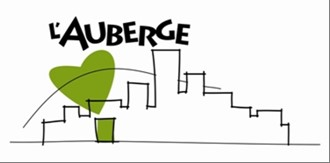 POLITIQUE DE CONFIDENTIALITÉDans le cadre de nos activités, nous recueillons, utilisons et divulguons quotidiennement des renseignements aux fins de la prestation de nos services en matière d'hébergement jeunesse, de participation à des événements, des campagnes de sensibilisation et d'information. La confidentialité des renseignements dont nous disposons est importante pour nous. Nous nous conformons aux normes éthiques les plus rigoureuses lors du traitement de tous les renseignements, particulièrement les renseignements personnels.La présente Politique sur la protection des renseignements personnels a pour but de vous aider à comprendre nos pratiques en matière de collecte, d'utilisation, de divulgation et de conservation des renseignements personnels. En nous fournissant des renseignements personnels (par l'intermédiaire de notre site Internet, en remplissant un formulaire de participation à un événement, par courriel, en personne, par téléphone ou autre outil informatique), vous acceptez que ceux-ci soient traités conformément à ce qui est indiqué dans la présente Politique de confidentialité. Vous autorisez l’Auberge communautaire du Sud-Ouest, ses tiers et ses fournisseurs de services à traiter vos renseignements personnels aux fins énoncées ci-dessous.La présente Politique sur la protection des renseignements personnels ne s'applique pas aux sites Internet de tiers auxquels il est possible d'accéder en cliquant sur des liens qui se trouvent sur notre site Internet et AUBERGE n'est nullement responsable à l'égard de tels sites de tiers. Si vous suivez un lien vers un site Internet de tiers, celui-ci disposera de ses propres politiques sur la protection des renseignements personnels que vous devrez examiner avant de soumettre des renseignements personnels.QUELS RENSEIGNEMENTS PERSONNELS RECUEILLONS - NOUS?Nous pouvons recueillir et traiter différents types de renseignements personnels dans le cadre de nos activités et de notre prestation de services, y compris :	Des coordonnées professionnelles et/ou personnelles, comme un prénom, un nom, adresse(s). Adresse(s) électronique(s). Date de naissance et numéro(s) de téléphone.Des renseignements biographiques comme un titre de poste, le nom d'un employeur, le parcours professionnel et/ou personnel, des photos et du contenu vidéo ou audio.Des renseignements relatifs au marketing et aux préférences de communication, de même quedes renseignements connexes comme des préférences alimentaires, des commentaires et des réponses aux sondages; des renseignements relatifs à des services, comme des détails concernant des services que nous vous avons rendus; des renseignements sur votre parcours professionnel.Des détails concernant les affiliations professionnelles et d'autres renseignements pertinents à un recrutement potentiel par l'AUBERGE.Des renseignements sur l'utilisation du site Internet et d'autres renseignements techniques, comme des détails concernant les visites sur nos sites Internet, votre interaction avec notre publicité et notre contenu en ligne, ou des renseignements recueillis au moyen de témoins et d'autres technologies de suivi; des renseignements qui nous sont fournis par nos résidents ou que nous produisons dans le cadre de notre prestation de services et qui pourraient, lorsque cela est pertinent comprendre des catégories spéciales de renseignements personnels (notamment l'origine ethnique, les opinions politiques, les convictions religieuses ou philosophiques, l'appartenance syndicale ou l'orientation sexuelle. etc.).COMMENT COLLECTONS-NOUS DES RENSEIGNEMENTS PERSONNELS ?Nous collectons vos renseignements personnels auprès de vous-même et lors de nos interactions avec vous, comme suit :Lors de votre inscription à des événements, campagnes et infolettres ;Lorsque vous faites un don à notre organisme, quelle que soit la forme de votre don.Lors de votre inscription comme bénévole pour notre organisme.Au cours de la prestation de services que nous vous rendons.Nous collectons également des informations accessibles au public, notamment sur les plateformes publiques, y compris notre site Internet.COMMENT UTILISONS-NOUS LES RENSEIGNEMENTS PERSONNELS ?Nous pouvons utiliser les renseignements personnels de l'une ou l'autre des manières indiquées ci­-après, avec votre consentement ou le cas échéant, selon une autre base légale. Dans chaque cas, nous indiquons pour quels motifs nous utilisons vos renseignements personnels.Afin de fournir nos services ainsi que pour la conduite de nos affaires, pour administrer et exécuter nos services, y compris pour exécuter nos obligations découlant de toute entente conclue entre vous et nous.À des fins de marketing et de développement des affaires - pour fournir des détails sur les nouveaux services, de !'information sur les développements de notre organisation et de notre secteur et des invitations a des séminaires et événements lorsqu'une personne a choisi de recevoir de tels renseignements.À des fins de recherche et de développement (y compris du point de vue de la sécurité) - pourréaliser des analyses permettant de mieux comprendre les besoins de nos résidents, les exigences de nos fournisseurs et de mieux élaborer notre offre de service;À des fins de recrutement - pour nous permettre de traiter des demandes d'emploi et d'évaluersi une personne répondue aux exigences du poste pour lequel elle pourrait postuler chez nous.Afin de satisfaire à nos obligations légales, réglementaires ou de gestion des risques.Pour faire respecter nos droits, pour satisfaire à nos obligations légales ou réglementaires en matière de communication d'information ou pour protéger les droits de tiers.	Afin de nous assurer d'être payes - pour recouvrer des paiements qui nous sont dus et, s'il y a lieu, pour faire exécuter de tels recouvrements en faisant appel à des agences de recouvrement de créances ou en prenant d'autres moyens juridiques (y compris en intentant des démarches judiciaires).Afin de réorganiser ou de modifier notre organisme - si nous entreprenons une réorganisation (par exemple, en fusionnant, en regroupant ou en cédant une partie de la mission de notre organisme), nous pourrions devoir transférer une partie ou la totalité des renseignements personnels a un tiers applicable (ou à ses conseillers•ere•s) dans le cadre de tout processus de vérification diligente ou de transfert à cette entité issue d'une réorganisation ou as tiers aux mêmes fins que celles énoncées dans la présente Politique sur la protection des renseignements personnels ou aux fins de !'analyse de toute réorganisation proposée. Nous prendrons dans une telle situation tous les moyens possibles pour assurer la protection et la sécurité des renseignements personnels.AVEC QUI PARTAGEONS-NOUS DES RENSEIGNEMENTS PERSONNELS ?L’Auberge communautaire du Sud-Ouest est une FORME JURIDIQUE (organisme à but non lucratif dûment incorporé et reconnu comme de l'hébergement jeunesse), par conséquent, les renseignements personnels que nous recueillons peuvent être transmis à toute entité du réseau des AUBERGES DU CCEUR et être traites par une telle entité.Nous pouvons également partager des renseignements personnels avec certains tiers, notamment les suivants:Des bénévoles, intervenant•e•s, stagiaires, et le personnel du RACQ pour les fins de statistiques.Des tiers fournisseurs de service et/ou partenaires, notamment ceux qui nous fournissent des services en analyse de bases de données, sites Internet, de développement d'applications, d'hébergement, d'entretien et d'autres services. Ces tiers pourraient avoir accès à des renseignements personnels ou les traiter dans le cadre des services qu'ils nous fournissent. Nous limitons les renseignements que nous fournissons as fournisseurs de services aux seuls renseignements qui sont raisonnablement nécessaires pour leur permettre de s'acquitter de leurs fonctions et les contrats que nous avons conclus avec ces fournisseurs de services exigent d'eux qu'ils préservent la confidentialité de ces renseignements.Des autorités gouvernementales et des organismes d'application de la loi lorsque les lois applicables !'exigent. Pour plus de précision, nous pouvons divulguer des renseignements personnels et d'autres renseignements si nous y sommes tenus en vertu des lois, notamment fiscales, ou si nous croyons de bonne foi que cette divulgation est nécessaire pour respecter les lois applicables, en réponse à une ordonnance d'un tribunal ou a une assignation à témoigner ou a un mandat de perquisition du gouvernement, ou autrement pour collaborer avec de telles autorités gouvernementales et de tels organismes d'application de la loi;L'acquéreur, le successeur ou le cessionnaire dans le cadre de toute fusion, de toute acquisition, de tout financement par emprunt, de toute vente d'actifs ou de toute opération semblable, ainsi qu'en cas d'insolvabilité, de faillite ou démise sous séquestre prévoyant le transfert, a une ou plusieurs tierces parties, de renseignements personnels à titre d'actif commercial.Nous utiliserons les renseignements personnels dans le seul but d'atteindre l'objectif principal et l'objectif légitime applicables pour lesquels ils ont été collectés, ou à des fins compatibles avec cet objectif principal.Lorsque vous visitez notre site Internet, ces tiers peuvent utiliser des témoins, pixels invisibles ou autres technologies similaires sur votre disque dur pour collecter ou recevoir des informations àpropos de votre navigation sur le site et ailleurs sur Internet. Ces technologies permettent de diffuser des publicités pertinentes et ciblées en fonction de vos centres d'intérêt. Vous pouvez consulter les témoins et les détruire si vous le désirez. Vous en avez donné le plein contrôle. Nous vous conseillons de vous référer aux paramètres de votre navigateur pour effectuer les modifications appropriées.Si vous souhaitez que des sites tiers stockent des témoins sur votre disque dur en vue de vous offrir de la publicité ciblée, vous pouvez activer cette option.Pour de plus impies renseignements, nous vous invitons à consulter notre Politique sur les témoins (cookies-voir p. 43).PENDANT COMBIEN DE TEMPS CONSERVONS-NOUS LES RENSEIGNEMENTS PERSONNELS ?Nous ne conserverons les renseignements personnels que pour la durée nécessaire aux fins prévues dans la présente Politique de confidentialité des renseignements personnels et pour nous conformer à nos obligations légales et réglementaires.Pour en savoir plus sur la durée pendant laquelle nous conservons les renseignements personnels,veuillez communiquer avec nous aux coordonnées indiquées à la rubrique « Comment communiquer avec nous».COMMENT PROTÉGEONS-NOUS LES RENSEIGNEMENTS PERSONNELS ?Nous suivons les normes généralement acceptées dans le secteur pour protéger les renseignements qui nous sont soumis, tant au moment de leur transmission qu'une fois que nous les avons reçus. Nous maintenons des mesures de protection physiques, techniques ou administratives appropriées pour protéger les renseignements personnels centre une destruction accidentelle ou non conforme aux lois, une perte accidentelle, une modification, une divulgation ou un accès non autorise, un mauvais usage ou toute autre forme illégale de traitement des renseignements personnels en notre possession. Nous avons pris des mesures pour garantir que les seuls membres du personnel qui ont accès à vos renseignements personnels sont ceux qui ont besoin de les connaître ou dont les fonctions exigent raisonnablement que ces renseignements soient connus.Cependant, aucune méthode de transmission par Internet ni aucun moyen de stockage électronique ne sont sécuritaires à 100 %. Nous ne pouvons pas assurer ou garantir la sécurité des renseignements que vous nous transmettez ou nous fournissez et vous le faites à vos propres risques. Nous ne pouvons pas non plus garantir que de tels renseignements ne seront pas consultés, obtenus, divulgues, modifiés ou détruits par suite de la violation de nos mesures de protection physiques, techniques ou administratives. Si vous avez des raisons de croire que des renseignements personnels ont été compromis, veuillez communiquer avec nous aux coordonnées indiquées à la rubrique « L’équipe ». S'il survenait un incident de confidentialité touchant vos renseignements personnels, nous nous engageons à vous aviser dans les meilleurs délais à la suite de notre connaissance de cet incident. Nous prendrons les mesures raisonnables pour diminuer les risques qu'un préjudice soit cause et éviter que de nouveaux incidents de même nature ne se produisent.QUELS DROITS UNE PERSONNE DÉTIENT-ELLE À L'ÉGARD DE SES RENSEIGNEMENTS PERSONNELS ?Dans certaines circonstances et conformément aux lois applicables en matière de protection des données, une personne dispose des droits suivants :Acces : le droit de demander si nous traitons des renseignements et le cas échéant, de demander d'avoir accès aux renseignements personnels. Sous réserve du droit applicable et le cas échéant, du paiement d'une somme monétaire, la personne peut ainsi recevoir une copie des renseignements personnels que nous détenons et certains autres renseignements la concernant.	Exactitude : nous sommes tenus de prendre des mesures raisonnables pour nous assurer que les renseignements personnels en notre possession sont exacts, complets, non trompeurs et à jour.Rectification : le droit de demander de faire rectifier tout renseignement personnel incomplet ou inexact que nous détenons.Désindexation : le droit de demander de cesser de diffuser leurs renseignements personnels ou de désindexer tout hyperlien rattache à leur nom donnant accès à des renseignements si cette diffusion leur cause préjudice ou contrevient à la loi ou à une ordonnance judiciaire (droit a!'effacement ou à l'oubli).Anonymisation : le fait que notre organisme puisse au lieu de les détruire, anonymiser les renseignements personnels pour les utiliser, mais uniquement à des fins sérieuses et légitimes (ex: conservation des informations requises aux fins d'inspection fiscale éventuelle) (pourrait être plus simple de les détruire que d'anonymiser);Le droit d'être informé lorsque vous faites l'objet d'une décision fondée exclusivement sur un traitement automatisé.Le droit d'être informé lors du recours à une technologie d'identification de localisation ou deprofilage et des moyens offerts pour activer ces fonctions.Enfin, il est également possible de déposer une plainte auprès d'une autorité de contrôle de la protection des données, plus particulièrement dans le pays, la province ou l'état dans lequel vousrésidez normalement (au Québec: la Commission d'accès a !'information), dans lesquels noussommes situés ou dans lesquels une infraction présumée aux lois sur la protection des données a été commise.Pour exercer l'un ou l'autre de ces droits, veuillez communiquer avec nous de la manière indiquéeà la  rubrique « Nous contacter».											Septembre 2023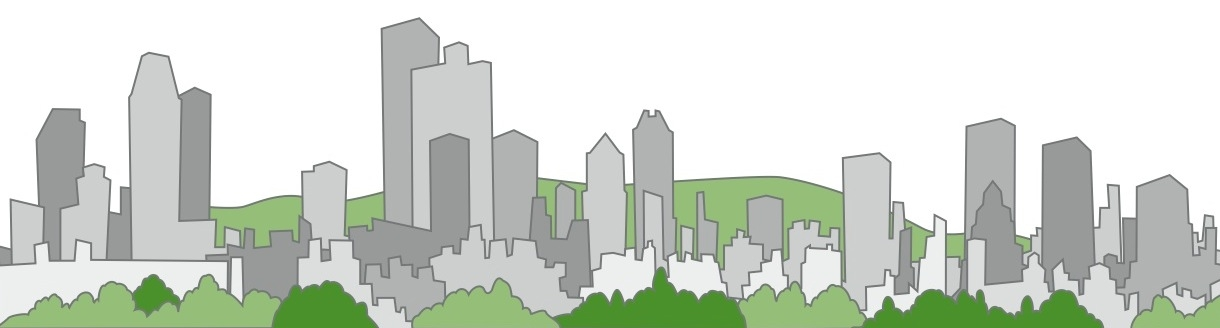 